Applying your knowledge testY8 Term 3 SpanishYour name: ______________________    Your class / name of teacher: ______________________The test is in four sections:Section A: Listening (10 minutes)	Section B: Reading comprehension (20 minutes)				Section C: Writing (20 minutes)Section D: Speaking (5-10 minutes)Section E: Reading aloud (5-10 minutes)This makes a total of around 60-70 minutes to complete the entire test. Your teacher will have sent you an audio file for the listening test. Please check you have this ready to play.Remember – always just have a go! If you know some words, just write / say them! Just do what you can!Total marksSECTION A (LISTENING)PART AYou will hear Lucía talk about what she and Daniel like doing. Here are some activities she mentions (plus some that she does not mention!). You have 10 seconds to read the activities.Write one activity into each space in the grid below.  You must decide who does the activity, and when.You will hear the story twice, with a 20 second gap in between. After hearing it twice, you will have another minute to finish the grid.PART BNow listen for a third time. You then have two minutes to answer the questions in English.TOTAL MARKS AVAILABLE (LISTENING): 20SECTION B (READING COMPREHENSION) You are spending your summer holiday in Jaca, a mountain town in Spain. You are given a map and an information leaflet about summer time in the town. PART A The map isn’t very clear! Read the text and write the English for the words in bold in the right places on the map.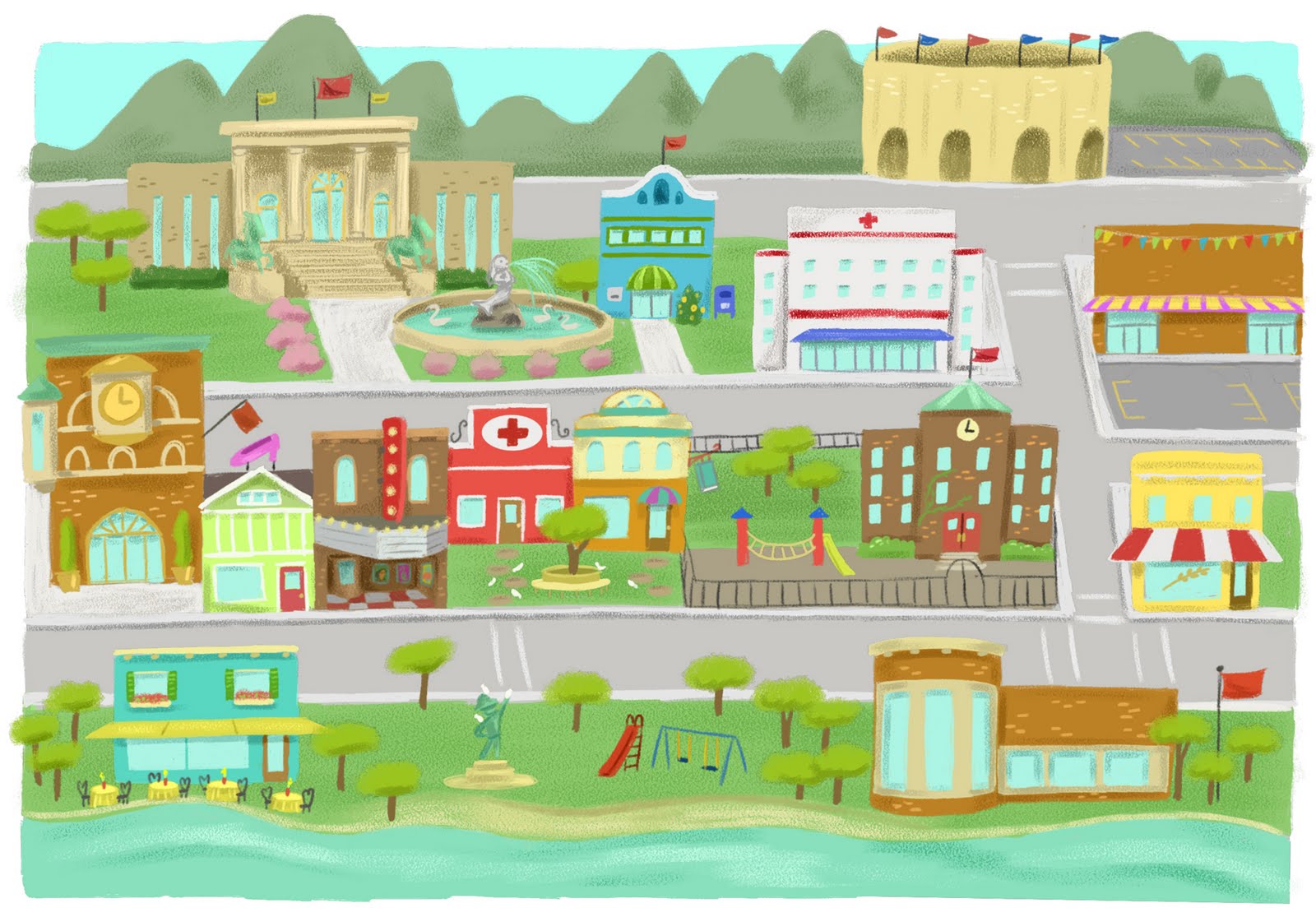 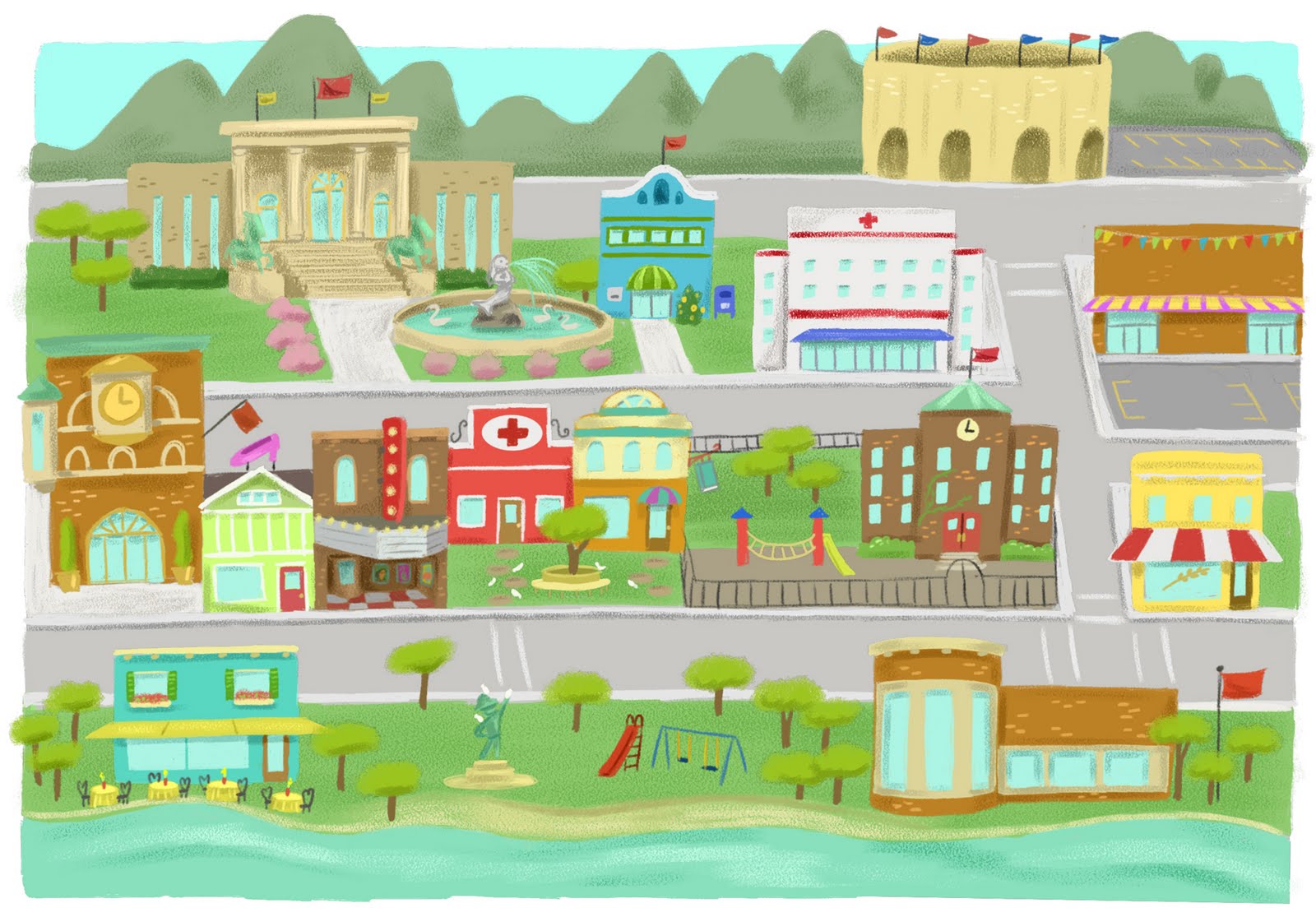 Now read the general information about the town, and answer the questions that follow.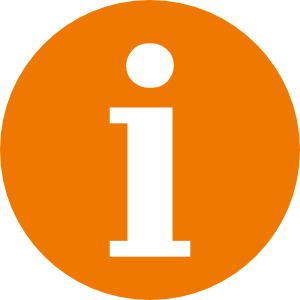 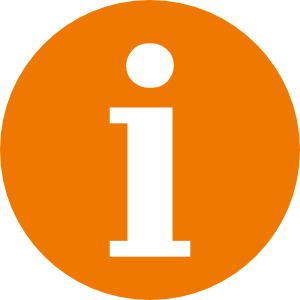 PART BPut a tick next to the places that you can go to in Jaca at the moment.
PART CNumber these events in the order they happen. Write the numbers 1-4 in the boxes on the right (1= happened first, 4 = will happen last).
TOTAL MARKS AVAILABLE (READING): 8SECTION C (WRITING)PART ALook at the picture and complete the missing words in the text. The number of gaps tells you how many letters are missing.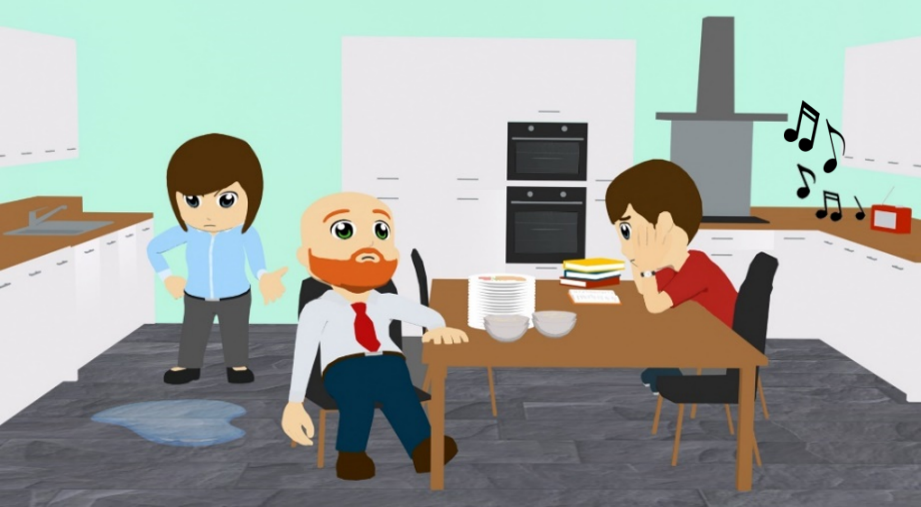 PART B
What happened last week? What will happen next week?Write between one and three sentences in Spanish for each picture. Write your sentences in the blank box on the right. Use all of the Spanish words under the boxes.
Try to show that you know what the words mean by writing full, interesting, and varied sentences that make sense. You can use your imagination if you like!TOTAL MARKS AVAILABLE (WRITING): 20SECTION D (SPEAKING)
Look at the photo and follow the instructions below. For each idea you say, you will get 2 marks for expressing the meaning, and 1 mark for speaking accurately. In total (parts A & B combined), you will get 2 marks for speaking fluently. 
You have 2 minutes to prepare all of your answers before you speak. It doesn’t matter if you make mistakes! Just try to keep going and say something that you know how to say.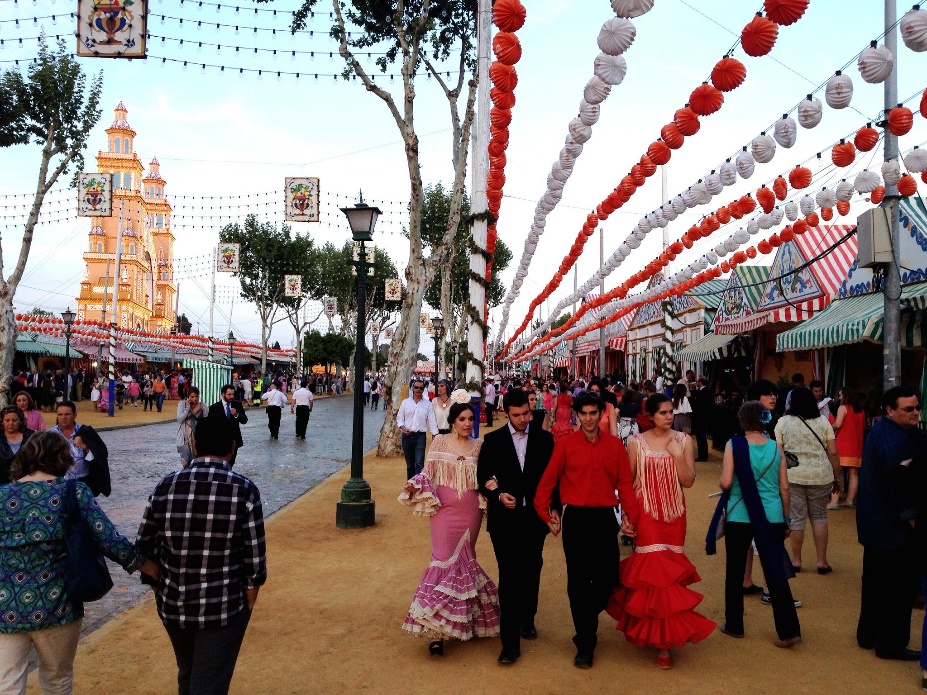 PART AWhat can you see in this photo? Try to say at least 4 different things. (12 marks)Here are some ideas about what you could say. You can say different things if you wish! •	Say what things you can see in the place•	Say what else there is in the street or town (you can use your imagination)•	Describe any of the people in the middle (you can use your imagination)•	Say what one of the people in the picture is doingPART BAsk the woman in the centre of the picture 2 different questions. (6 marks)
TOTAL SCORE AVAILABLE (SPEAKING): 20SECTION E (READING ALOUD & 	COMPREHENSION)PART ARead the following text aloud. You won’t know some of the words – don’t worry! Just do your best to read them aloud as you think they should sound in Spanish. You will get marks for understandable and fluent pronunciation.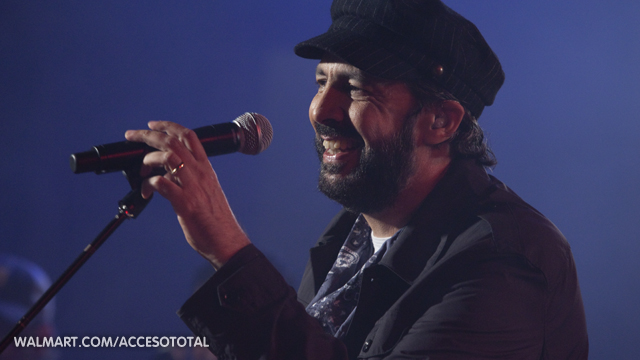   Juan Luis Guerra en conciertoPART BNow say, in English, any 4 facts mentioned in the text about Juan Luis Guerra.  You will get half a mark for each fact. TOTAL SCORE AVAILABLE (READING ALOUD & COMPREHENSION): 12When you have finished, go back to the Vocaroo window. Click on the red button. Click on "Save & Share". Copy the URL. Paste the URL for your Vocaroo recording below:Listening/20Reading comprehension (written modality)/8Writing/20Speaking/20Reading aloud & comprehension (oral modality)/12TOTAL SCORE/80TOTAL %when?who?in the pastin generalin the futureLucía1. ____________________1. ____________________
1. Wash the carDaniel1.  ____________________2.  Went up a mountain
1. Loves going to the countryside1.____________________Lucía and Daniel1. ____________________1. ____________________Write as many details as you can (2 marks per question)a)Why does Daniel love going to the countryside?b)What did Lucía buy?c)What did Daniel do up on the mountain?d)How does Lucía compare the new bar with the bars in the city?a train stationa parka stadiuma theatrea cinemaa banka marketold buildingsboat race on the riverSanta Orosia festivaltraditional music concertart classes1. Last week1. Last week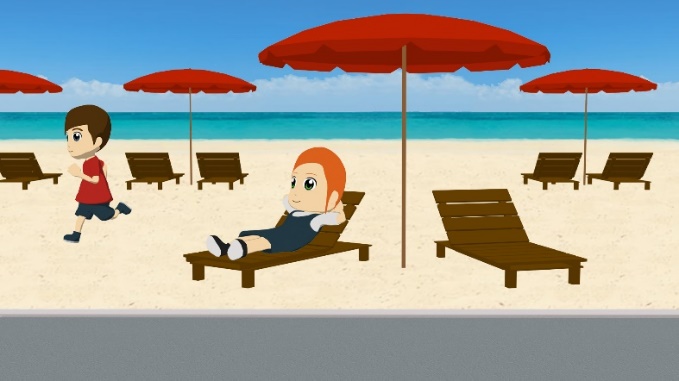 hacer / playa / ejercicio / descansar2. Next week2. Next week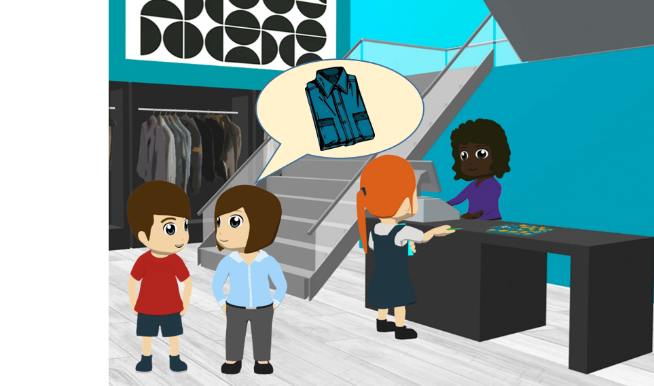 tienda / sábado / ropa / caro